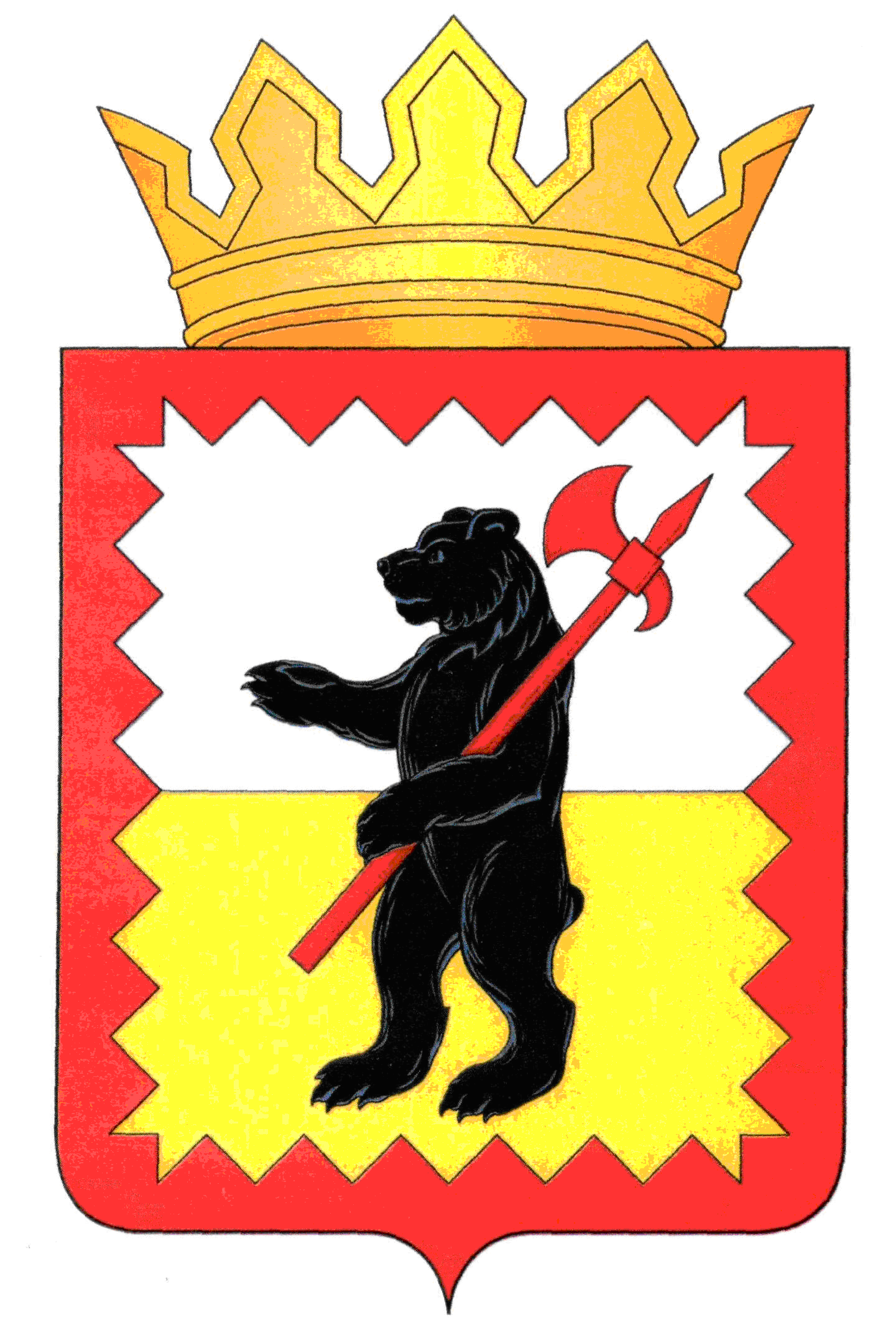 КАЛУЖСКАЯОБЛАСТЬМАЛОЯРОСЛАВЕЦКАЯРАЙОННАЯ АДМИНИСТРАЦИЯ МУНИЦИПАЛЬНОГО РАЙОНА«МАЛОЯРОСЛАВЕЦКИЙ РАЙОН»ПОСТАНОВЛЕНИЕ«14» июля 2023г.					г. Малоярославец				№826В соответствии со статьей 23, главой V.7 Земельного кодекса Российской Федерации, Федеральным Законом №341-ФЗ «О внесении изменений в земельный кодекс Российской Федерации и отдельные законодательные акты Российской Федерации в части упрощения размещения линейных объектов», муниципальным контрактом №01373000175230000410001 на проведение работ по подготовке в форме электронного документа сведений (XML-файл) о границах публичного сервитута, включающих графическое описание местоположения границ публичного сервитута и перечень координат характерных точек этих границ в системе координат, установленной для ведения Единого государственного реестра недвижимости для обеспечения доступа (проезда, прохода) граждан через земельные участки с кадастровыми номерами 40:13:150704:257, 40:13:150704:258, в том числе в целях обеспечения свободного доступа гражданам к воинскому захоронению «Братская могила» с. Соловьиные Зори» с последующим выносом на местности поворотных точек,  ПОСТАНОВЛЯЮ:1. Установить публичный сервитут в целях обеспечения доступа (проезда, прохода) граждан, в том числе в целях обеспечения свободного доступа граждан к воинскому захоронению «Братская могила» с. Соловьиные Зори на земельные участки со следующими кадастровыми номерами: 40:13:150704:257, 40:13:150704:258, 40:13:150704:254, 40:13:150704:20.2. Определить обладателя публичного сервитута – Малоярославецкая районная администрация муниципального района «Малоярославецкий район» - ОГРН 1024000693155, ИНН 4011008129, адрес (местонахождение): 249096, Калужская область, Малоярославецкий район, г. Малоярославец, пл. Ленина, д. 1.3. Утвердить границы публичного сервитута, указанного в пункте 1 настоящего постановления, в соответствии с приложением к настоящему постановлению. 4.  Срок действия публичного сервитута – 49 лет со дня внесения сведений о нем в Единый государственный реестр недвижимости.5.  Настоящее постановление вступает в силу со дня его принятия.Заместитель Главы администрации			Д.В. АдаменкоОб установлении публичного сервитута